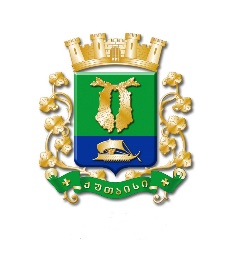 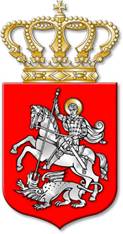 ს  ა  ქ  ა  რ  თ  ვ  ე  ლ  ოქალაქ  ქუთაისის  მუნიციპალიტეტის  საკრებულოგ  ა  ნ  კ  ა  რ  გ  უ  ლ  ე  ბ  ა     323ქალაქი  ქუთაისი		5		ოქტომბერი		2020  წელისაქართველოს ურბანული ტრანსპორტის გაუმჯობესების პროგრამისფარგლებში, საჯარო სამართლის იურიდიული პირის „საქართველოსმუნიციპალური განვითარების ფონდისგან“ გრანტის მიღების თაობაზე,ქალაქ ქუთაისის მუნიციპალიტეტის მერისათვის თანხმობის მიცემისშ ე ს ა ხ ე ბსაქართველოს ორგანული კანონის „ადგილობრივი თვითმმართველობის კოდექსი“ მე–100 მუხლის მე–5 და მე–7 პუნქტების საფუძველზე:მუხლი 1. მიეცეს თანხმობა ქალაქ ქუთაისის მუნიციპალიტეტის მერს ქალაქ ქუთაისის მუნიციპალიტეტის სახელით საჯარო სამართლის იურიდიული პირის „საქართველოს მუნიციპალური განვითარების ფონდისგან“ მიიღოს 1,039,517 (მილიონ ოცდაცხრამეტი ათას ხუთას ჩვიდმეტი) ევროსა და 97 ევროცენტის ოდენობის გრანტი, საქართველოს ურბანული ტრანსპორტის გაუმჯობესების პროგრამის ფარგლებში, ქალაქ ქუთაისის მუნიციპალიტეტისათვის შესყიდული ავტობუსების მიღების მიზნით და გააფორმოს შესაბამისი ხელშეკრულება.მუხლი 2. განკარგულება შეიძლება გასაჩივრდეს, კანონით დადგენილი წესით, ქუთაისის საქალაქო სასამართლოში (ვ.კუპრაძის ქუჩა №11), მისი გაცნობიდან ერთი თვის ვადაში.მუხლი 3. განკარგულება ძალაში შევიდეს კანონით დადგენილი წესით. 		საკრებულოს  თავმჯდომარის  მოადგილე, 		საკრებულოს თავმჯდომარის მოვალეობის 				შემსრულებელი				ირაკლი  შენგელია